Собрание представителей городского поселения Безенчукмуниципального района БезенчукскийСамарской областиРЕШЕНИЕот 07.12.2017г         №  7/27О согласовании кандидатуры на должность директора муниципального унитарного предприятия «Жилищно-коммунальное хозяйство Безенчук»В соответствии с Порядком принятия решений о создании, реорганизации и ликвидации муниципальных унитарных предприятий и муниципальных учреждений городского поселения Безенчук, утвержденным решением Собрания представителей городского поселения Безенчук муниципального района Безенчукский Самарской области  № 102 от 17.04.2008 года, Собрание представителей городского поселения Безенчук муниципального района Безенчукский третьего созыва,РЕШИЛО:Согласовать назначение на должность директора муниципального унитарного предприятия «Жилищно-коммунальное хозяйство Безенчук» Сетяева Николая Ивановича.Настоящее решение вступает в силу со дня его принятия.Глава городскогопоселения Безенчук                                                                                 В.В. АникинПредседатель Собрания представителей городского поселения Безенчук                                                             А.Г. Кантеев                                                                          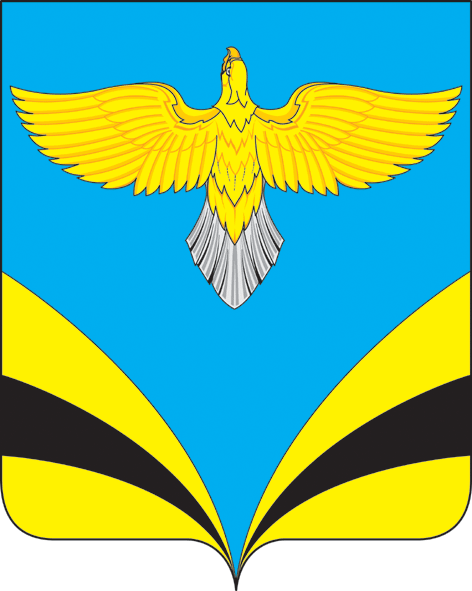 